Župa Presvetog Srca Isusova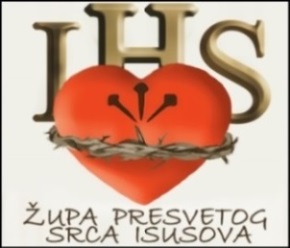 Palmotićeva 31, ZagrebŽUPNI LISTIĆ broj 375nedjelja, 20. studenog 2022. 34. NEDJELJA KROZ GODINU Evanđelje: Lk 23, 35-43 U ono vrijeme: Podrugivali se Isusu glavari s narodom: „Druge je spasio, neka spasi sam sebe ako je on Krist Božji, Izabranik!“Izrugivali ga i vojnici, prilazili mu i nudili ga octom govoreći: „Ako si ti kralj židovski, spasi sam sebe!“ A bijaše i natpis ponad njega: „Ovo je kralj židovski.“Jedan ga je od obješenih zločinaca pogrđivao: „Nisi li ti Krist? Spasi sebe i nas!“ A drugi ovoga prekoravaše: „Zar se ne bojiš Boga ni ti, koji si pod istom osudom? Ali mi po pravdi jer primamo što smo djelima zaslužili, a on – on ništa opako ne učini.“ Onda reče: „Isuse, sjeti me se kada dođeš u kraljevstvo svoje.“ A on će mu: „Zaista ti kažem: danas ćeš biti sa mnom u raju“Komentar:Slavimo Krista Kralja, ali razapeta na križu. Zašto? Zato što njegovo kraljevstvo nije od ovoga svijeta. Što to znači otkriva nam Isusov program koji je obznanio za vrijeme kušnje u pustinji (Usp. Mt 4,1-11):- „Odvede ga Duh u pustinju“ da kroz 40 dana posti, moli, da pobijedi sotonsku napast. Isusov program i vođa u njegovu kraljevstvu je Duh Sveti, koji vodi svakoga čovjeka u pustinju pokore, samoće, molitve, Božje blizine, ali i kušnje. DUH SVETI VRATA SU KRALJEVSTVA KRISTOVA.- „Za to vrijeme nije ništa jeo.“ Post, razne vrste pokore, mrtvljenje, odricanje... sastavni su dio kršćanskoga života. Njegovo kraljevstvo nije kraljevstvo gozbe i razbacivanja nego askeze. ODRICANJE JE NAČIN ŽIVOTA U KRALJEVSTVU KRISTOVU.- Napasti počinju zamkom: „Ako si Sin Božji“ to jest, ako te Bog voli, onda slijedi da imaš pravo na užitke, uspjeh, čast i vlast. Bog te neće lišiti teškoća nego dati snage da ih nosiš. LJUBAV BOŽJA NOSI SVE TERETE KRALJEVSTVA.- „Ako si zaista Sin Božji, reci ovom kamenju da postane kruh.“ Napasnik želi da Isus sebi olakša muke ovozemnoga života, da nadnaravna moć bude podvrgnuta ovozemnoj stvarnosti. U Isusovu kraljevstvu čovjek se neće tako vladati da želi i Bogom gospodariti, nego će vršiti volju Božju. U ISUSOVU KRALJEVSTVU VJEČNO DOMINIRA, VODI I DAJE SMISAO.- „Ako si zaista Sin Božji, baci se dolje“. Kad ljudi vide da dolaziš odozgor, svi će ti povjerovati, pokloniti se... Ali Isus zna da njegovo Kraljevstvo i djelo spasenja ne ovisi o mišljenju i prihvaćanju ljudi. NIJE KRALJEVSTVO SPEKTAKLA NEGO ZADOVOLJASTVA S DAROVIMA BOŽJIM.- „Sve ću ti ovo dati ako padneš ničice te mi se pokloniš“ - kaže Napasnik Isusu nakon što mu je pokazao sva kraljevstva svijeta i njihovu raskoš. Potiče ga da ljude nasiljem, mržnjom, ratom, razaranjem, ubijanjem podvrgne sebi i da nad njima vlada. Isus će i zavladati ljudima, ali s križa Raspet na križ iz ljubavi sve ću privući k sebi ne silom, nego ljubavlju&quot;. NIJE KRALJEVSTVO BOGATSTVA NEGO KRIŽA.	To je Isusov program. Ljubav je njegov program. Ljubav koja spašava. Ne samoga sebe, nego druge. Zato program njegova kraljevstva nije osvajanje teritorija, prirodnih bogatstava, naroda i područja, nego osvajanje ljudskih duša. Za što? Za raj! Živimo tako da na času smrti zaželimo reći: „Isuse, sjeti me se kada dođeš u kraljevstvo svoje!“												p. StipoKroz novi ulaz u Draškovićevoj 54 mogućnost prolaza bit će tijekom čitavog dana i navečer, kao i nedjeljom i blagdanima. Nova porta bit će u kamp-kućici na samom ulazu u dvorište bazilike (kroz Draškovićevu) pa se tu možete obratiti za informacije. Za portu vrijedi telefon: 097/6480-346.U srijedu u 18.30 je Sveta Misa za sve dobročinitelje obnove i donatore preko Zaklade Anamarija Carević.Zaklada Anamarija Carević organizira Donatorsku večeru u restoranu Globus u srijedu 7. prosinca s početkom u 19 sati. Uz dobar meni svirat će i tamburaški sastav Gazde, koji u svom repertoaru ima i vlastitu pjesmu o Anamariji. Minimalna uplata je 400 kuna, a uključuje večeru i donaciju. Više informacija i rezervacije u sakristiji ili na www.zaklada-anamarija-carević.hr. Zaklada Biskup Josip Lang organizira dva događanja: donatorsku večeru pod vodstvom Željka Pervana s posebnim gostom Stijepom Gleđom Markosom (5. prosinca 2022. u 19.30 u restoranu Gasto Globusu) i humanitarni koncert duhovnih pjesama (6. prosinca 2022. u 19 u Crkvi Bezgrješnog srca Marijina na Jordanovcu; izvođač je Stijepo Gleđ Markoš, a meditacije predvodi p. Mijo Nikić). Sljedeće nedjelje, kada se pali prva adventska svijeća, pod sv. Misom u 9.30 bit će predstavljanje naših krizmanika koji će taj sakrament primiti sljedeće godine.Blagoslov obitelji započet ćemo poslije 1. nedjelje Došašća, dakle, 28. prosinca. Po preporuci Nadbiskupije da može trajati i do korizme, te da bude pravi molitveni susret, odlučili smo i ove godine ići onim obiteljima koje nas pozovu. Svim obiteljima upućeno je pismo s detaljnim pojašnjenjima za prijavu.Prijave za Duhovne vježbe u svakodnevnom životu sljedeće godine su u tijeku i traju do 1. prosinca ove godine. Prijave prima: p. Stipo Balatinac na e-mail: stipobc5@yahoo.com ili na mob. 098/9373-330.Za mladiće koji razmišljaju o duhovnom zvanju u Družbi Isusovoj, organizira se vikend program „Možda baš isusovac“ od 2. do 4. prosinca, a kontakt osoba je pater Mislav Skelin na skelinsj@gmail.com. Poslužite se katoličkim tiskom, osobito novim brojem Glasa Koncila i našim Župnim listićem.Ako želite primati župni listić e-poštom to javite na e-adresu: zupalma@email.t-com.hr. I razbojnici mogu biti svetiZaista je zanimljiv taj razbojnik Isusu s desne strane, danas sveti Dizma. Cijeli je život bio razbojnik, a pamtimo ga po čuvenoj rečenici: „Gospodine, sjeti me se kada dođeš u kraljevstvo svoje!“ I ta ga je rečenica dovela do svetosti. Zar je toliko malo potrebno da iz krajnosti razbojništva zbog koje doslovce visi na križu zakorači u vječni život i postane svet? Ima nešto zanimljivo u tom razbojniku, a to je vrijeme njegovog preobraćenja, ono se odvija upravo u trenutku kada su svi posumnjali u Isusa. Ljudi koji su ga sve vrijeme pratili sada se okreću protiv Njega, a Dizma baš tada prepoznaje Božju milost. Ne spoznaje Isusa dok je radio silna čuda, nego kao najvećeg grešnika. Upoznaje Ga u trenutku kad je „izjednačen“ s najvećim razbojnicima koji su dotaknuli dno života. Iako malo okrutno zvuči, možda je Dizma morao dotaknuti dno života da bi dosegao svoje spasenje. Da nije bio razbojnik, ne bi se našao pokraj Isusa na križu i ne bi osjetio tu milost koja ima moć toliko snažno djelovati. Ponekad toliko žalimo nekoga jer mislimo kako se doveo do propasti i više mu nema spasa, ali možda je upravo to potrebno da bi dosegao svetost. Bog zna u kojem trenutku je najbolje djelovati i mislim da je sveti Dizma najbolji primjer toga.Svatko ima svoj put i svatko ima priliku upoznati Boga u svom životu. Zato se borimo dalje i ne gubimo nadu.   Jer i razbojnici mogu biti sveti.											  Petra KukNedjelja	 (20. 11.) 34. kroz godinu; SVETKOVINA KRISTA KRALJA	Ponedjeljak	 (21. 11.): Prikazanje BD Marije; spomendan.	Utorak		 (22. 11.): Sv. Cecilija; spomendan	Srijeda 	 (23. 11.): Bl. Mihael Augustin Pro, DI; spomendan	Četvrtak 	 (24. 11.): Sv. Andrija Dung-Lac; spomendan.	Petak 		 (25. 11.): Sv. Katarina Aleksandrijska; spomendan	Subota 	 (26. 11.): Sv. Ivan Berchmans, DI; spomendan	Nedjelja 	 (27. 11.): 1. NEDJELJA DOŠAŠĆA – u godini „A“O B A V I J E S T IU OVOM TJEDNU SE SPOMINJEMO:SV. MISENEDJELJA – KRIST KRALJ           RADNI TJEDAN        20. 11. 2022.                                     21. - 26. 11.  8.00: P. ŠTANFEL                      7.00: P. VLAH  9.30: P. BALATINAC                8.00: P. ŠTANFEL11.00: P. BILIĆ                             9.00: P. NAGY12.15: P. JUNUŠIĆ                     12.00: P. JUNUŠIĆ17.00: P. ŠTAMBUK                  18.30: P. ŠTAMBUK19.00: P. SKELIN ISPOVIJEDANJE:NEDJELJA – KRIST KRALJ          RADNI TJEDAN        20. 11. 2022.                                    21. - 26. 11.         6.30 - 12.30                                     6.30 -   9.30       16.30 - 19.30                                   11.00 - 12.30                                                               18.00 - 19.30